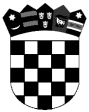 	R E P U B L I K A   H R V A T S K A	PRIMORSKO-GORANSKA  ŽUPANIJA	GRAD RIJEKAOdjel gradske uprave za odgoj i školstvoRijeka, 22. studenoga 2021.Prijedlog rang liste za dodjelu stipendija studentima koji se obrazuju za deficitarna zanimanja za potrebe ustanova na području grada Rijeke u akademskoj godini 2021./2022.MAGISTAR/A RANOG I PREDŠKOLSKOG ODGOJA I OBRAZOVANJAMAGISTAR/A SOCIJALNE PEDAGOGIJEMAGISTAR/A LOGOPEDIJEMAGISTR/A EDUKACIJSKE REHABILITACIJEPovjerenstvo za stipendiranje:_______________________Marija Japundža Broznić_______________________Sanda KlarićREDNI BROJPREZIME I IMEADRESAOBRAZOVNA USTANOVABROJ BODOVAVITA TOMACBošket 16 ASveučilište u Rijeci, Učiteljski fakultet22INES DELIĆRastočine 3Sveučilište Jurja Dobrile u Puli, Studij ranog i predškolskog odgoja i obrazovanja20ANTON SRDOČBrca 20Sveučilište u Rijeci, Učiteljski fakultet20BOJANA JAKOVIĆMirka Franelića 3Sveučilište u Rijeci, Učiteljski fakultet19LEONA HUSANOVIĆRatka Petrovića 90Sveučilište u Rijeci, Učiteljski fakultet 16REDNI BROJPREZIME I IMEADRESAOBRAZOVNA USTANOVABROJ BODOVAMIA ANDREISAntuna Branka Šimića 66Edukacijsko - rehabilitacijski fakultet Sveučilišta u Zagrebu20FILIP ŠUPUKOVIĆDubrovačka 4Edukacijsko - rehabilitacijski fakultet Sveučilišta u Zagrebu16REDNI BROJPREZIME I IMEADRESAOBRAZOVNA USTANOVABROJ BODOVAARIANA ULJARTonžino 27Preddiplomski studij logopedije, Sveučilišta u Rijeci24TIHANA BRAUTRadnička 2Preddiplomski studij logopedije, Sveučilišta u Rijeci18KARLA OPREŠNIKBrajšina 16Preddiplomski studij logopedije, Sveučilišta u Rijeci18REDNI BROJPREZIME I IMEADRESAOBRAZOVNA USTANOVABROJ BODOVANENSI FRANČIŠKOVIĆBraće Fućak 4Edukacijsko - rehabilitacijski fakultet Sveučilišta u Zagrebu21